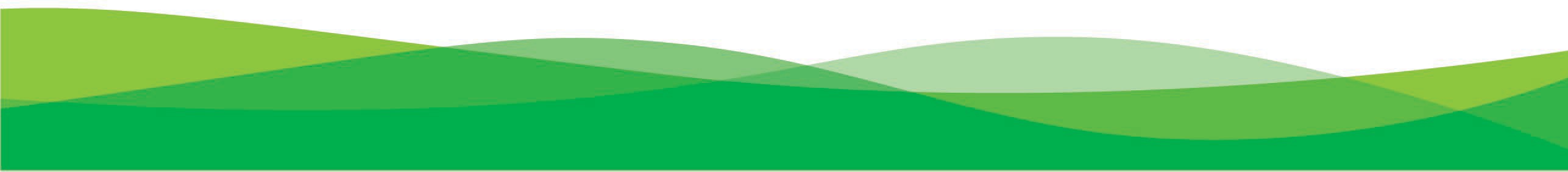 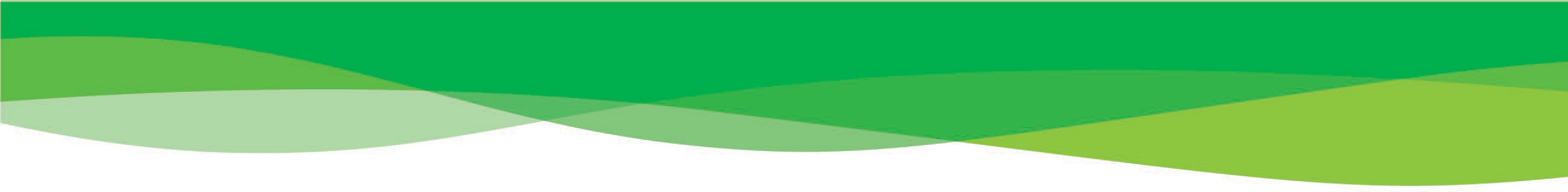 Biography for Dr. Roy T. SchellerDr. Scheller was born in New York City and grew up in the Catskill Mountain area. He attended college in SUNY at Plattsburgh, New York. After graduating with a degree in Anthropology, he worked in salvage archaeology before moving to Boston and beginning his work in the field of disabilities. Dr. Scheller received his PhD in 2010 with a doctoral dissertation on Social Capital and Community Volunteerism.Dr. Scheller moved to Alaska in 1978 and joined Hope Community Resources, Inc. the same year, bringing with him a background in Anthropology and work in the field of intellectual disabilities in both New York and Massachusetts. He played a key role in developing Hope’s corporate culture and service delivery standards.Dr. Scheller has held many positions with Hope, starting in direct support and eventually serving as Hope’s Executive Director from 2014-2020. He was primarily involved in the internal management of the organization as well as overseeing the growth and development of the agency on a state, national and international level.Dr. Scheller served as Adjunct Professor with the Waterford Institute of Technology, Ireland; And is published in Practicing Anthropology: “Culturally Relevant Services for Alaskans Who Experience a Developmental Disability”, Vol. 17, No. 1-2, Winter/Spring 1995, pp 3-8; and“Disability and Inclusion: A Summer Practicum for Undergraduates”, Vol. 19, No.4, Fall, 1997pp-5-9. (with Higgins, Patricia).